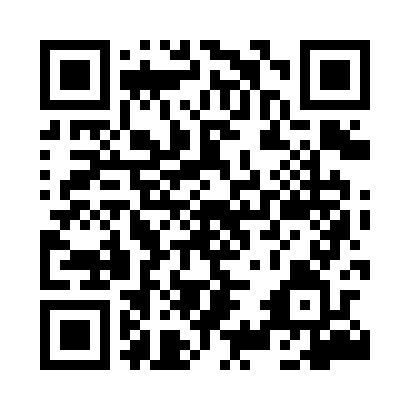 Prayer times for Niegoslawice, PolandWed 1 May 2024 - Fri 31 May 2024High Latitude Method: Angle Based RulePrayer Calculation Method: Muslim World LeagueAsar Calculation Method: HanafiPrayer times provided by https://www.salahtimes.comDateDayFajrSunriseDhuhrAsrMaghribIsha1Wed2:585:2812:546:018:2110:412Thu2:545:2612:546:038:2310:443Fri2:505:2412:546:038:2510:474Sat2:475:2212:546:048:2610:505Sun2:435:2112:546:058:2810:536Mon2:405:1912:546:068:2910:577Tue2:395:1712:546:078:3111:008Wed2:395:1512:546:088:3311:019Thu2:385:1412:546:098:3411:0110Fri2:375:1212:546:108:3611:0211Sat2:375:1112:546:118:3711:0312Sun2:365:0912:546:128:3911:0313Mon2:355:0712:546:138:4011:0414Tue2:355:0612:546:148:4211:0515Wed2:345:0412:546:158:4311:0516Thu2:345:0312:546:168:4511:0617Fri2:335:0112:546:178:4611:0718Sat2:325:0012:546:178:4811:0719Sun2:324:5912:546:188:4911:0820Mon2:314:5712:546:198:5111:0921Tue2:314:5612:546:208:5211:0922Wed2:304:5512:546:218:5311:1023Thu2:304:5412:546:228:5511:1124Fri2:304:5312:546:228:5611:1125Sat2:294:5112:546:238:5711:1226Sun2:294:5012:546:248:5911:1227Mon2:294:4912:546:259:0011:1328Tue2:284:4812:556:259:0111:1429Wed2:284:4712:556:269:0211:1430Thu2:284:4712:556:279:0411:1531Fri2:274:4612:556:279:0511:15